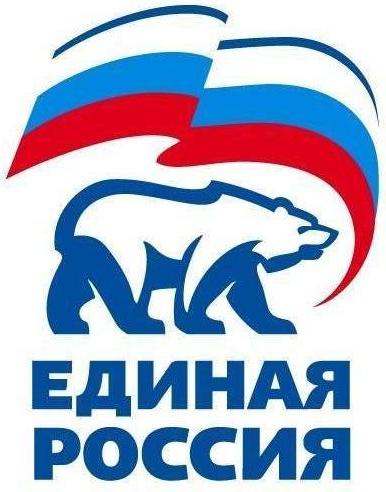 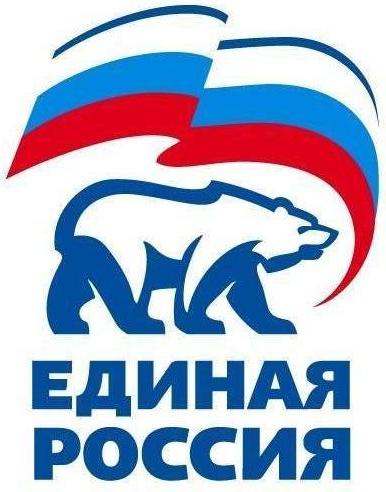 427780, Удмуртская Республика, г.Можга, ул Можгинская,57; тел. (34139 ) 4-33-57,е-mail: mozhginskyraion@udmurt..er.ru.РЕШЕНИЕ                                                                    № 5.1Политсовета Местного отделения Можгинского районаВсероссийской политической партии «ЕДИНАЯ РОССИЯ»17 мая  2018 года                                                                                                       г.МожгаО  проведении мероприятий по аудиту учета членов первичных отделений Местного отделения Можгинского района Партии «ЕДИНАЯ РОССИЯ» в 2018 году. 		Заслушав на заседании Политсовета Местного отделения  Можгинского района  Партии «ЕДИНАЯ РОССИЯ» секретаря Политсовета Королькову Г.П. о проведении мероприятий по аудиту организации работы в Местных отделениях Партии с первичными отделениями Партии, Политсовет Местного отделения Можгинского района РЕШАЕТ:Первичным отделениям провести аудит членов Партии и предоставить отчёт об изменениях сведений в Местное отделение Можгинского района Партии «ЕДИНАЯ РОССИЯ» в срок до 31 мая  2018 года.Направить настоящее решение в первичные отделения Местного отделения Можгинского района Партии «ЕДИНАЯ РОССИЯ» для работы в срок до 21 мая 2018 года.Контроль за исполнением данного решения возложить на секретаря Местного отделения Можгинского района Партии «ЕДИНАЯ РОССИЯ» Королькову Г.П.СекретарьМестного отделения Можгинского  района Партии «ЕДИНАЯ РОССИЯ»                                                                   Г.П.Королькова     427780, Удмуртская Республика, г.Можга, ул Можгинская,57; тел. (34139 ) 4-33-57,е-mail: mozhginskyraion@udmurt..er.ru.РЕШЕНИЕ                                                                    № 5.2Политсовета Местного отделения Можгинского районаВсероссийской политической партии «ЕДИНАЯ РОССИЯ»17  мая  2018 года                                                                                                       г.МожгаО подведении итогов субботников и мероприятий в рамках партийного проекта «Уважение» этапа «Победа».     	Заслушав на заседании Политсовета Местного отделения  Можгинского района  Партии «ЕДИНАЯ РОССИЯ»  секретаря  Местного отделения Партии Королькову Г.П. о проведённых мероприятиях в рамках партийного проекта «Уважение», этапу «Победа» и организованных субботниках, Политсовет Местного отделения РЕШАЕТ:     1. Секретарям первичных отделений Местного отделения Можгинского района Партии «ЕДИНАЯ РОССИЯ» предоставить информацию и отчёты о проделанной работе в срок до 31 мая  2018 года.     2.	Направить настоящее решение в первичные отделения Местного отделения Можгинского района Партии «ЕДИНАЯ РОССИЯ» для работы в срок до 21 мая 2018 года.      3.	Контроль за исполнением данного решения возложить на секретаря Местного отделения Можгинского района Партии «ЕДИНАЯ РОССИЯ» Королькову Г.П.СекретарьМестного отделения Можгинского  района Партии «ЕДИНАЯ РОССИЯ»                                                                       Г.П.Королькова     427780, Удмуртская Республика, г.Можга, ул Можгинская,57; тел. (34139 ) 4-33-57,е-mail: mozhginskyraion@udmurt..er.ru.РЕШЕНИЕ                                                                    № 5.3Политсовета Местного отделения Можгинского районаВсероссийской политической партии «ЕДИНАЯ РОССИЯ»17 мая  2018 года                                                                                                         г.МожгаОб уплате  членских взносов и привлечении средств партийных взносов на реализацию партийных проектов и других социально значимых мероприятий.	             Заслушав на заседании Политсовета Местного отделения  Можгинского района  Партии «ЕДИНАЯ РОССИЯ»  секретаря   Местного отделения Королькову Г.П. об  уплате  членских взносов и привлечении средств партийных взносов на реализацию партийных проектов и других социально значимых мероприятий, Политсовет Местного отделения РЕШАЕТ:1. Информацию об уплате и расходовании членских взносов и привлечении этих средств на проведение мероприятий или осуществление каких-либо проектов принять к сведению.СекретарьМестного отделения Можгинского  района Партии «ЕДИНАЯ РОССИЯ»                                                                       Г.П.Королькова     427780, Удмуртская Республика, г.Можга, ул Можгинская,57; тел. (34139 ) 4-33-57,е-mail: mozhginskyraion@udmurt..er.ru.РЕШЕНИЕ                                                                    № 5.4Политсовета Местного отделения Можгинского районаВсероссийской политической партии «ЕДИНАЯ РОССИЯ»17  мая  2018 года                                                                                                       г.МожгаО проведении очередной "Прямой телефонной линии" и приёме граждан в Местных общественных приемных Партии в районах по теме: "Вопросы организации летнего отдыха и оздоровления детей и подростков. Вопросы летнего трудоустройства школьников" в рамках реализации партийного проекта "ЕДИНАЯ РОССИЯ" консультирует".           Заслушав на заседании Политсовета Местного отделения  Можгинского района  Партии «ЕДИНАЯ РОССИЯ» руководителя аппарата Администрации района – начальника Управления документационного обеспечения Городилову Н.П. о проведении очередной "Прямой телефонной линии" и приёме граждан в Местных общественных приемных Партии в районах по теме: "Вопросы организации летнего отдыха и оздоровления детей и подростков. Вопросы летнего трудоустройства школьников" в рамках реализации партийного проекта "ЕДИНАЯ РОССИЯ" консультирует", Политсовет Местного отделения РЕШАЕТ:  1. Информацию о проведении   «Прямой телефонной линии» и приёме граждан в общественных приёмных местных отделений Партии по теме: «Вопросы организации летнего отдыха и оздоровления детей и подростков. Вопросы летнего трудоустройства школьников»   принять  к сведению.                                                           СекретарьМестного отделения Можгинского  района Партии «ЕДИНАЯ РОССИЯ»                                                                       Г.П.Королькова     